   Tiếp nối thành công của đợt Hội giảng học kì I và thực hiện kế hoạch năm học của nhà trường, tháng 2 này, đội ngũ giáo viên khối 4 trường Tiểu học Tiền Phong đã tích cực tham gia Hội giảng Mùa xuân năm học 2022 – 2023   Hội giảng Mùa xuân là một hoạt động thiết thực tạo nên không khí thi đua sôi nổi trong giáo viên và học sinh. Đây cũng là đợt sinh hoạt chuyên môn bổ ích giúp giáo viên trao đổi, học hỏi kinh nghiệm của đồng nghiệp. Những tiết hội giảng đã được các cô giáo khối 4 đầu tư chuẩn bị chu đáo. Các cô giáo tham gia Hội giảng đã thể hiện lòng yêu nghề, say mê trong nghiên cứu khoa học. Nét nổi bật trong các tiết dạy tại Hội giảng là tinh thần đổi mới phương pháp dạy học, ứng dụng công nghệ thông tin trong soạn giảng, làm và sử dụng đồ dùng dạy học hiệu quả, phát huy tính tích cực chủ động của học sinh trong học tập.
    Việc tổ chức trao đổi, góp ý các tiết dạy Hội giảng được tiến hành ngay sau tiết dạy với sự chỉ đạo chuyên môn sát sao của các đồng chí trong Ban Giám hiệu nhà trường. Không khí tham gia trao đổi, góp ý thể hiện tinh thần xây dựng, đảm bảo tính nghiêm túc, khoa học.  
     Hội thi giáo viên giỏi cấp trường của cô và trò Khối 4 đã kết thúc tốt đẹp. Xin chúc các cô giáo khối 4 cùng các em học sinh luôn nhiều niềm vui, sức khỏe, hạnh phúc và gặt hái thêm nhiều thành tích trong năm học.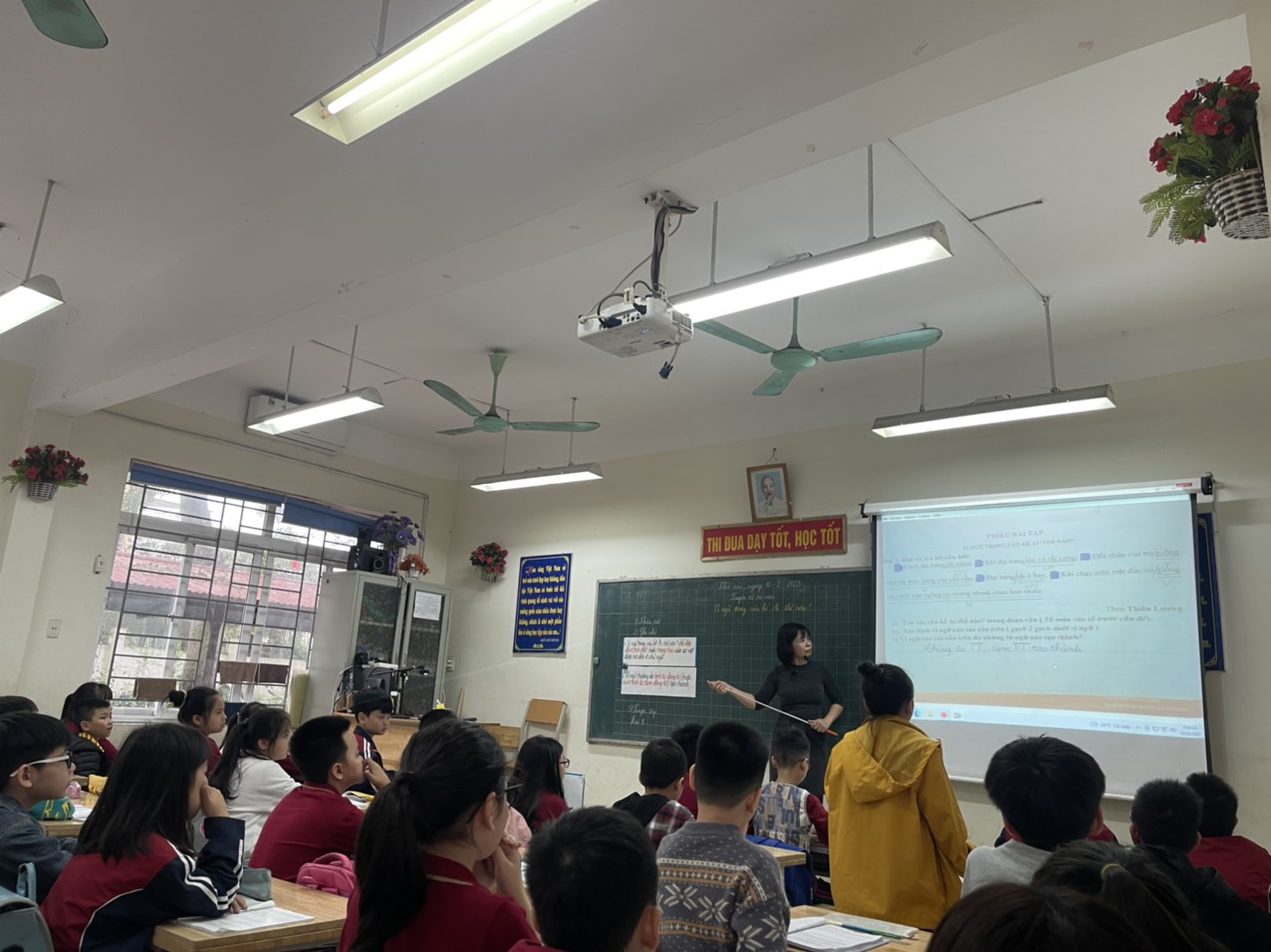 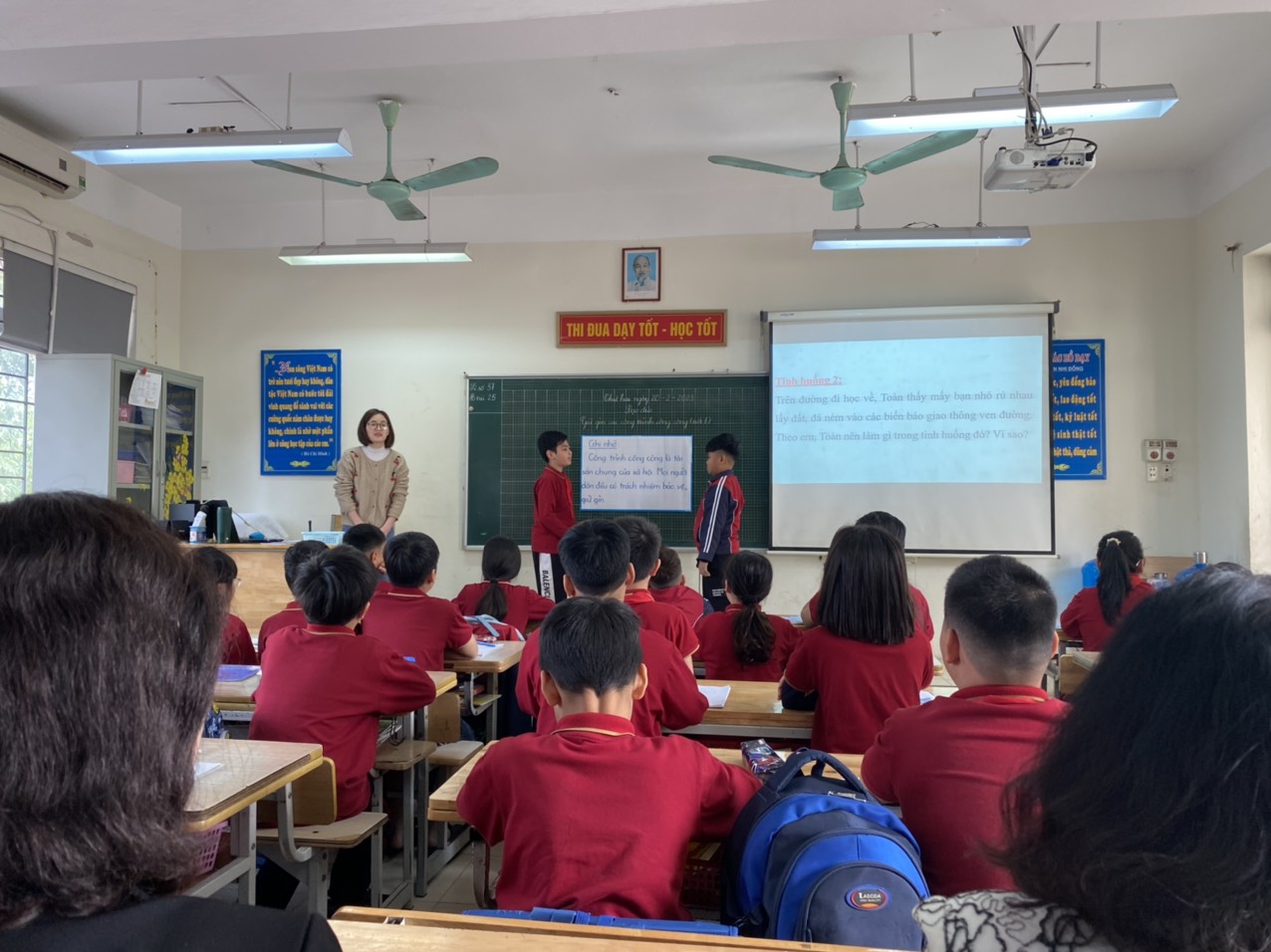 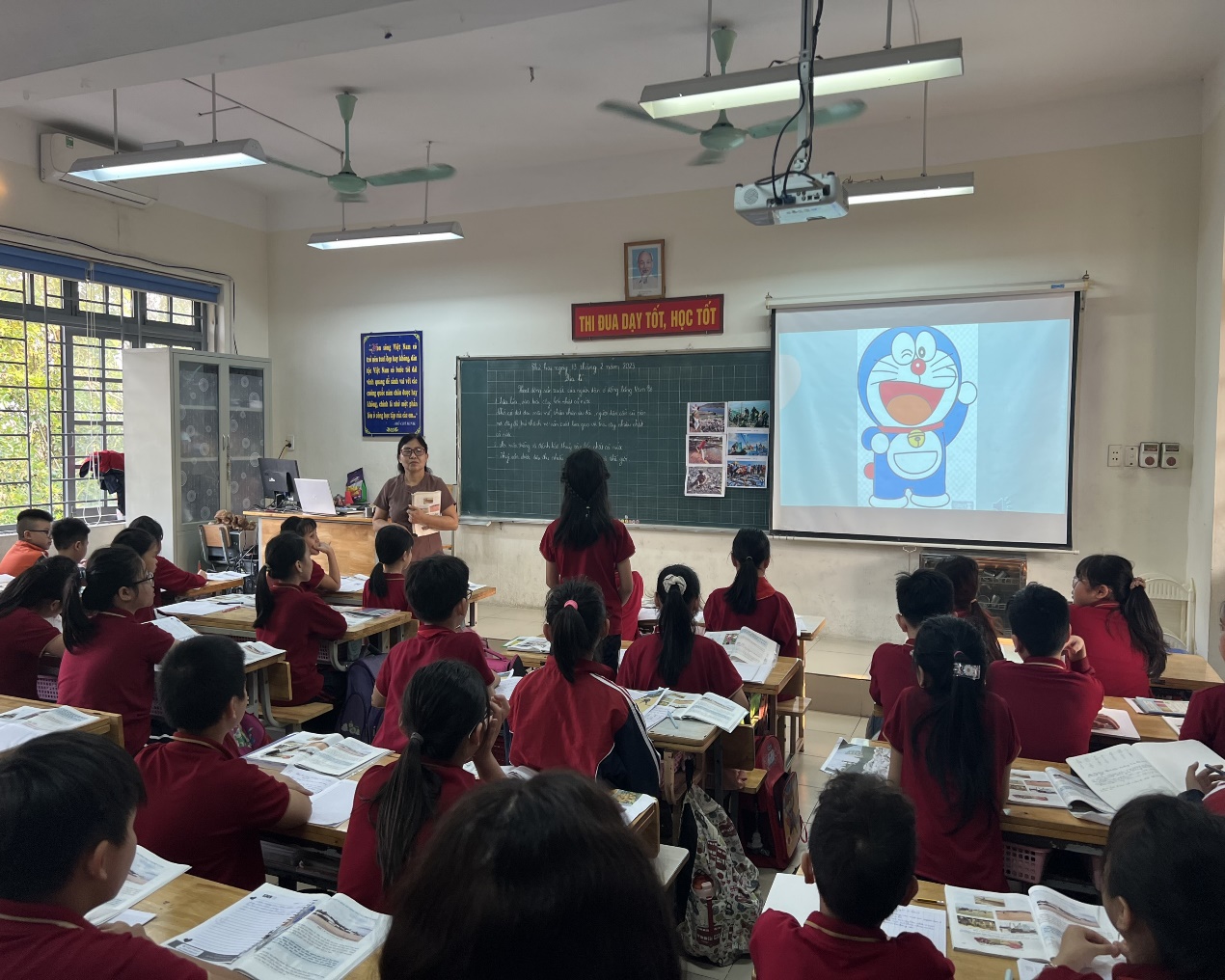 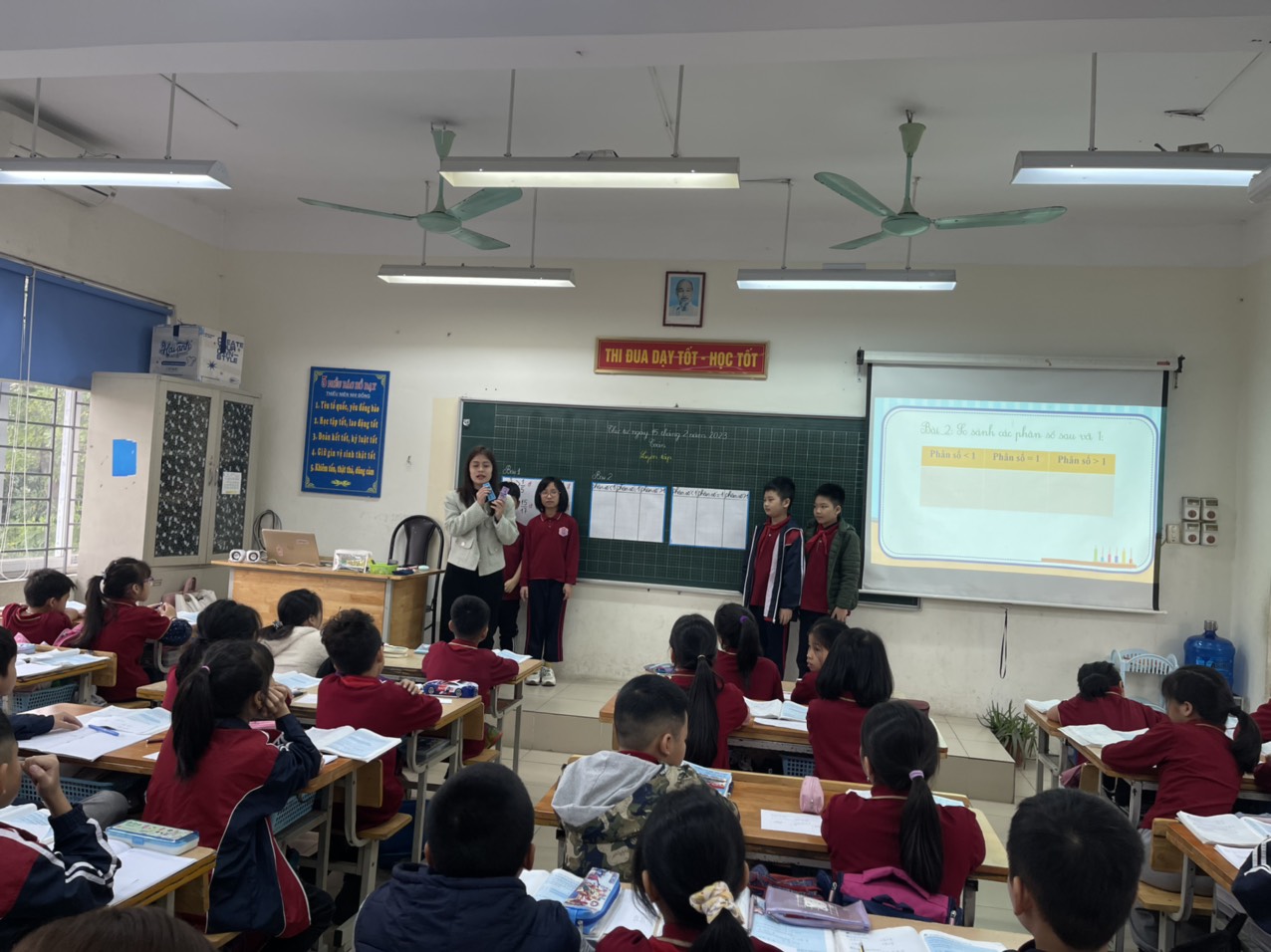 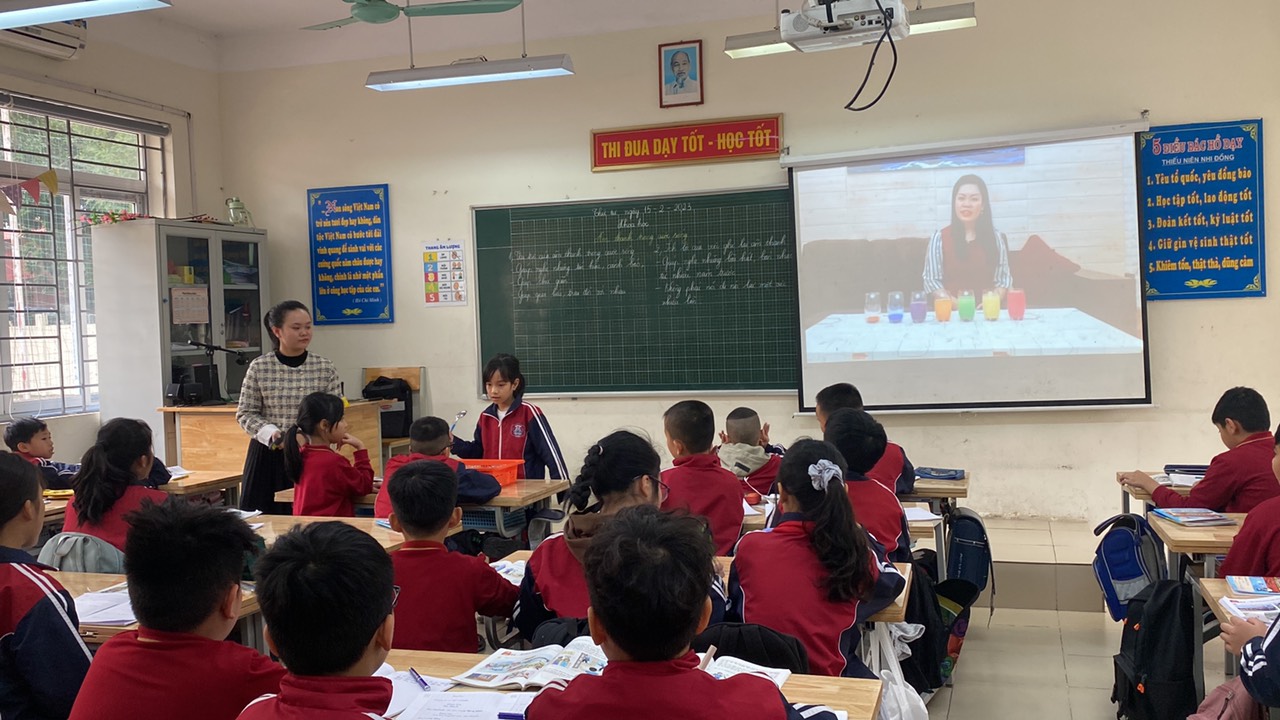 